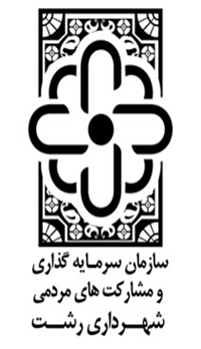 دعوت از مالکان زمین های بالای 1000 متر در محدوده و حریم شهر جهت مشارکتبسمه تعالیشهرداری رشت در نظر دارد به منظور تسهیل سرمایه گذاری، تشویق سرمایه گذاران و توسعه و رونق پروژه های عمرانی در شهر، ضمن در نظر گرفتن مشوق های متنوع در این زمینه، عرصه های مناسب با قابلیت سرمایه گذاری را شناسایی نماید.لذا شهرداری رشت از تمامی مالکان با زمین های بالای 1000 متر با قابلیت سرمایه گذاری دعوت به عمل می آورد تا در این طرح شرکت نمایند. شهرداری رشت تلاش خواهد نمود تا ضمن معرفی سرمایه گذاران مناسب جهت اجرای پروژه های سودده بر روی عرصه های شناسایی شده، سهم عوارض ساخت و ساز را جهت کاهش هزینه های اولیه اجرای پروژه وارد مشارکت 3 جانبه 
(شهرداری، مالک، سرمایه گذار) نماید. بدین ترتیب شهروندان گرامی که دارای شرایط یاد شده 
می باشند کافی است ضمن در دست داشتن اسناد مالکیت عرصه و درخواست همکاری کتبی به آدرس رشت – تقاطع بلوار انصاری و گلباغ نماز- ساختمان تندیس – طبقه 8 –دبیرخانه سازمان سرمایه گذاری و مشارکت های مردمی شهرداری رشت مراجعه نمایند.توضیحات ضروری:-ارائه مستندات و اسناد هیچ گونه حقی را بر مالکان و ارائه دهندگان مدارک ایجاد نمی نماید.-شماره تلفن سازمان جهت کسب اطلاعات بیشتر: 33729285-013-وب سایت سازمان: www.investinrasht.ir